SOAL MATEMATIKA PM KELAS 10 MIA, DIKUMPULKAN  JUMAT, 4 MARET 2016Jika ∠B 90o dan ∠C 30o maka besar ∠D dan panjang garis AB adalahJawab : 						Jika ∠A 112o  maka ∠C + ∠D adalah	Jawab :	Trapesium ABCD, DC sejajar AB, T titik potong perpanjangan AD dan BC. Tentukan panjang TA! 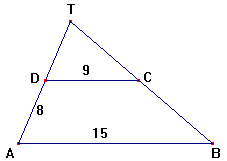 Jawab : 4.  Tulislah persamaan trigonometri berikuta. sin x = sin 400, 00 ≤ x ≤ 3600b. sin 2x = - sin 1250, 00 ≤ x ≤ 3600c. tan (1/3) x = -tan π/6 , 00 ≤ x ≤ 36005.  Selesaikan persamaan 2 cos2 x – 5 cos x + 2 = 0 untuk 0 < x < 2π dan tentukan HP-nya